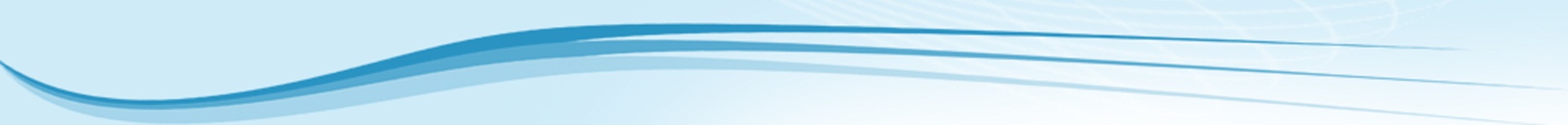 IntroductionWe are going to look at jobs and how they have changed over time.Prepare to travel to the past and into the future.Work in pairs.Open a Word document and save it as "Jobs-Your Names".The Task1. Connect your headphones.Open this game to find out how life has changed in the last 100 years.     Choose the right button "With Explanations"     Play the game. You have to find 5 differences between 100 years ago and nowadays.      After you have finished, answer the questions according to the game2. Go to this site. Click on the icon of "index" above the text. You will see 12 small pictures of different jobsfrom the beginning of the 20th century.In the following chart, mark who you think did each job (Type V or X in the pink columns):Click on the first picture of the "Lector". Scan the text to find out if women or teenagers also worked as Lectors. Mark your findings in the blue columns of the chart above.Use the arrows to move left and right between the pictures and scan the other jobs to find out who worked in each job – men, women or teenagers. Mark your findings in the blue columns.Do you think the separation in types of jobs between men and women is smaller, bigger or the same compared to today? Explain your answer.3. Find the answers to the following questions using the site above.What did telegraph operators transmit across the country and the world?Did the typist in a typist pool work for a specific boss or not? Explain your answer.In the 1880s, could you have picked up the phone and called your friends in another country directly? Prove your answer.What does the milkman do?What invention made the lamplighter's occupation disappear?Where was the ice taken from in the 19th century?In what way did the Iceman know how much ice was ordered by a specific household?How much does a 100 pound block of ice weigh in kilograms?If you were looking for a summer job, which of the 12 occupations would have been your best choice?Where did the copyboy work?Could you work as an elevator operator today? Where?What does a lector do?What new invention caused the disappearance of the telegraph operator, the typesetter, the switchboard operator and the pinsetter?Creative WritingSo far, we have looked into the past. You should have an idea by now why certain jobs disappear over time.Now let's look into the future!Look around you. What jobs do you think will disappear in 100 years?Choose one job and present your prediction in any format you choose (A word document, a PP, a comic strip, a short video clip, etc.). Write at least 60-80 words for each of the following :1. Present the job by answering questions such as What, Where, How.2. Why you think it will disappear?3. What will take its place, if anything at all?Don't forget to include pictures.Check the rubric before handing in your work.Hand in the file with your answers and your creative writing by ________(date) via email to your teacher.RubricMenMenWomenWomenTeenagersTeenagersMy guessFactMy guessFactMy guessFactLectorElevator OperatorCopy BoyPinsetterRiver DriverIcemanLamplighterMilkmanSwitchboard OperatorTypistTypesetterTelegraph OperatorQuestionDescriptionMax PointsYour Points1. 100 Years AgoAnswer all parts of the Docs quiz15    2. Jobs - GenderFill in the chart153. Informative QuestionsAnswer all the questions using full answers and correct grammar304. Creative WritingCreativity104. Creative WritingLanguage84. Creative WritingLength44. Creative WritingPresentation84. Creative WritingContent10TotalTotal100 points